附件一：个人会员年检及相关申报工作说明为加强对中国数据分析行业的监督管理，规范执业行为，确保个人会员能顺利完成2017年年检，现将个人会员年检及相关申报工作做如下说明： 一、年检及公示时间会员递交年检资料时间：2017年3月1日--3月20日协会集中年检审核时间：2017年3月21日—3月25日审核通过后缴费及证书发放时间：2017年3月26日—3月31日二、年检对象在我会备案的所有个人会员。三、本次年检相关说明在事务所内执业的个人会员由事务所统一组织填报年检资料并提交，未在事务所执业的个人会员，自行填写年检资料提交，我会将根据年检情况，更新官网上个人会员执业信息。1、个人会员按要求递交资料：请于2017年3月1日至3月20日期间递交以下资料：（1）2017年个人会员年检申请表（见附件2）；（2）2016年度个人主要完成或参与的项目报告明细（见附件3）；（3）个人会员证（原件）；（4）其他相关资质证书（复印件）。2、个人会员年检流程及评审说明：（1）个人会员年检流程（2）年检评审说明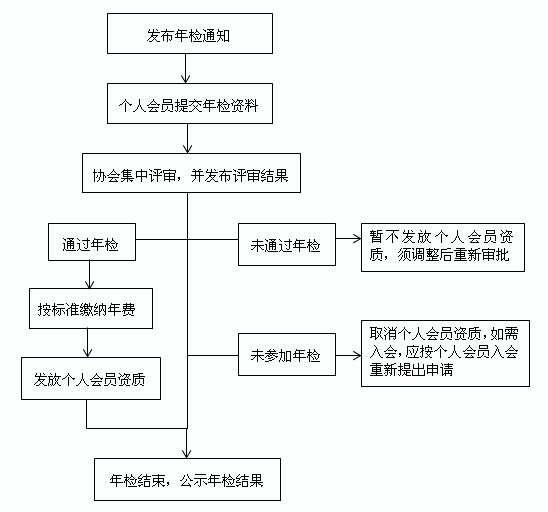 协会年检评审小组于2017年3月21日至25日对个人会员所递交全部资料，按规定进行集中年检。常规评审年检项目分数为100分，加分年检项目为20分；年检评审综合评分达到75分以上（含75分）的视为年检合格；低于75分的视为本次年检未达标，将取消会员资质。年检评审内容及其分数：3、审核通过后缴费及证书发放：协会根据年检评审小组评审结果通知年检合格的个人会员缴费，缴费后发放个人会员证，缴费及证书发放时间为2017年3月26日至3月31日。缴费帐户信息如下：个人会员年检费为：500元账户名称：中国商业联合会开户行：建行月坛支行账号：1100  1020  5000  5601  9768注：请务必在汇款明细上注明“数据分析”字样。四、联系方式：联系人：李缘邮箱：liy@chinacpda.org电话：（010）5900-0991/0339/0223/0056转652传真：（010）5900-0991/0339/0223/0056转607地址：北京市朝阳区朝外大街乙6号朝外SOHO-C座-931室邮编：100020常规年检评审项目：常规年检评审项目：常规年检评审项目：  序号年检评审内容分数1是否从事数据分析相关工作202是否参加了当年执业教育学习153是否参与数据分析报告的编写（需提供报告名称及所负责编写的内容）204是否参加过协会举办的行业活动155是否被客户投诉过的（以协会投诉热线记录为准）156在职期间是否获得协会或单位的嘉奖或处罚（需提供相关证明，并加盖单位公章）10以下为加分项目：以下为加分项目：以下为加分项目：序号年检内容分数1是否拥有其他会计、审计、税务等相关行业的从业资质（需提交证书复印件）52从事数据分析行业工作超过3年（以获得从业证书时间为准，需提供数据分析师从业证书复印件）53是否发表过数据分析相关文章（需提供发表书刊的复印件）10